проект                                                      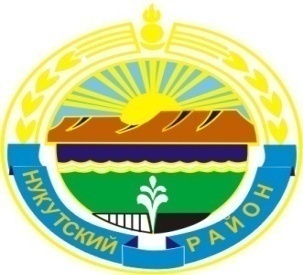 Муниципальное образование «Нукутский район»ДУМА МУНИЦИПАЛЬНОГО ОБРАЗОВАНИЯ«НУКУТСКИЙ  РАЙОН»Шестой созыв РЕШЕНИЕ29 июня 2018 года                                       №                                                  п.НовонукутскийО проделанной  работеКонтрольно-счетной комиссиимуниципального образования«Нукутский район» за 2017 год	Заслушав  и обсудив отчет председателя Контрольно-счетной комиссии муниципального образования «Нукутский район» М.А.Николаевой «О проделанной  работе Контрольно-счетной комиссии  муниципального образования  «Нукутский район» за 2017 год», руководствуясь ст.ст. 27, 28 Устава муниципального образования «Нукутский район», Дума                                                                         РЕШИЛА: 1. Утвердить отчет председателя Контрольно-счетной комиссии муниципального  образования  «Нукутский район» М.А.Николаевой  «О проделанной работе Контрольно-счетной комиссии муниципального образования  «Нукутский район» за 2017 год» (прилагается).2. Опубликовать настоящее решение в печатном издании «Официальный курьер» и разместить на официальном сайте муниципального образования «Нукутский район».Председатель Думы муниципального образования  «Нукутский район»                                                                           К.М. БаторовУТВЕРЖДЕНОрешением ДумыМО «Нукутский район»от 29 июня 2018 г. № __                                                   ОТЧЕТ       О ПРОДЕЛАННОЙ РАБОТЕ  КОНТРОЛЬНО-СЧЕТНОЙ КОМИССИИ        МУНИЦИПАЛЬНОГО ОБРАЗОВАНИЯ «НУКУТСКИЙ РАЙОН»                                                         ЗА 2017 ГОД       Настоящий отчет  подготовлен в соответствии с требованиями  статьи  19 Федерального Закона от 07.02.2011 года № 6-ФЗ «Об общих принципах организации деятельности контрольно-счетных органов субъектов Российской Федерации  муниципальных образований», статьи 20 Положения о Контрольно-счетной комиссии муниципального образования  «Нукутский район», утвержденного решением  Думы МО «Нукутский район» от 20.12.2011 года № 94.  Являясь постоянно действующим органом внешнего муниципального финансового контроля, Контрольно-счетная комиссия в отчетном году обеспечивала районную Думу, Думы сельских поселений объективной и оперативной информацией по результатам исполнения бюджета района и бюджетов поселений, вносимых в бюджет района изменениях и дополнениях, о результатах  аудита  по основным  финансовым вопросам. Планирование и организация контрольных мероприятий в 2017 году осуществлялась Контрольно-счетной комиссией с учетом поручений районной Думы, предложений мэра района, обращений Контрольно-счетной палаты Иркутской области.В 2017 году проведено 41 контрольных мероприятий,  из них, проведено 11  контрольных мероприятий и 17 - экспертно-аналитических мероприятий, 11- проведение внешней проверки, 2- проведено экспертиз проектов нормативных правовых актов.  Проверками были охвачены 17 объектов, из них: структурных подразделений, созданных в органах  местного самоуправления (администраций поселений и района, отделов) – 12 единиц,  муниципальных учреждений – 5 единицы. По результатам контрольных мероприятий оформлено 44  выходных документов,  из них 11 аудиторских актов, 33 аудиторских заключений, 33 отчета о результатах контрольных мероприятий. В адрес руководителей проверяемых объектов внесено 5 Представлений Контрольно-счетной комиссии, которые исполнены и сняты с контроля.     В соответствии с Положением о Контрольно-счетной комиссии МО «Нукутский район» все материалы проверок направлялись в районную Думу, мэру района, главам сельских поселений, руководителям проверяемых организаций для рассмотрения и принятия соответствующих решений. Проведение экспертно-аналитической деятельности является отличительной особенностью органов внешнего государственного и муниципального финансового контроля и постепенно становится приоритетным направлением деятельности Контрольно-счетной комиссии. Иными контролирующими структурами данный основной инструмент предварительного контроля не применяется.В отчетном году Контрольно-счетной комиссией в соответствии с планом работы осуществлен значительный объем экспертно-аналитической работы, которая проводилась  в установленные Бюджетным Кодексом Российской Федерации сроки  по трем  направлениям:- экспертиза проектов решений  районной Думы и Дум поселений о бюджетах района и бюджетах поселений на 2018 год и плановый период 2019-2020 годов, включая анализ прогнозов социально-экономического развития района и поселений и основных направлений бюджетной и налоговой политики (подготовлено 11 аудиторских заключений);- анализ  результатов проведения внешних проверок исполнения бюджета МО «Нукутский район» и   бюджетов поселений за 2017 год (подготовлено 11 аудиторских заключений);- экспертиза проектов решений районной Думы о внесении изменений в бюджет района на 2017 год  (подготовлено  2 аудиторских заключения). По результатам проведения указанных экспертно-аналитических мероприятий Контрольно-счетной комиссией были установлены нарушения Бюджетного Кодекса РФ, нормативно-правовых актов муниципального района и поселений. Контрольно-счетной комиссией были  даны соответствующие рекомендации  и предложения  органам  исполнительной власти, которые  были приняты и учтены.  Кроме того, были подготовлены информации для проведения публичных слушаний по исполнению бюджета района за 2016 год и  экспертизе проекта бюджета района на 2018 год и плановый период 2019-2020 годов, а также, подготовлены информации по результатам проведенных проверок для размещения на официальном сайте МО «Нукутский район» на странице Контрольно-счетной комиссии в сети Интернет.Кроме экспертно-аналитической работы, в отчетном году Контрольно-счетной комиссией проведено 11 проверок.  Из них, 5 проверок  годовой бюджетной отчетности главных администраторов бюджетных средств, что является обязательным согласно требованиям бюджетного законодательства Российской Федерации.Также, совместно с КСП Иркутской области в рамках заключенного  Соглашения о сотрудничестве, проведены проверки  законного и результативного использования средств народных инициатив в  7-и поселениях района: в МО «Нукуты», МО «Алтарик», МО «Целинный», МО «Хадахан», МО «Хареты»,  МО «Новоленино», МО «Хареты».В ходе проведения  проверок поселений были  частично проанализированы нормативно-правовые акты поселений. В рамках проведения контрольных мероприятий оценена полнота и правильность заполнения форм бюджетной отчетности, дана оценка бюджетных показателей по доходным источникам и по основным разделам бюджетной классификации расходов, проверено соблюдение предусмотренных законодательством предельных объемов долговых обязательств и соблюдение ограничений дефицита бюджетов.  В 2017 году  проведены следующие контрольные мероприятия: 1. Аудит в сфере закупок в рамках полномочий, определенных Федеральным законом от 05.04.2013 № 44-ФЗ «О контрактной системе в сфере закупок товаров, работ, услуг для обеспечения государственных и муниципальных нужд» в Администрации МО «Нукутский район» за 2015 год и истекший период 2016 года.- В ходе контрольного мероприятия проведена оценка соблюдений требований Федерального закона от 05.04.2013 г № 44-ФЗ «О контрактной системе в сфере закупок товаров, работ, услуг для обеспечения государственных и муниципальных нужд, где установлено, что:1) в соответствии со статьей 100 ФЗ № 44-ФЗ муниципальные органы осуществляют ведомственный контроль за соблюдением законодательства РФ и иных нормативных правовых актов о контрактной системе в сфере закупок в отношении подведомственных им заказчиков в порядке, установленном местной администрацией. Постановлением Администрации МО «Нукутский район» от 26 февраля 2015 года № 99 утверждено Положение о порядке осуществления  ведомственного контроля о  контрактной системе в сфере закупок товаров, работ, услуг для обеспечения муниципальных нужд муниципального образования «Нукутский район», следовало утвердить Порядок. Провести анализ осуществления   ведомственного контроля  не представилось возможным, т.к. документы по проведению  ведомственного контроля на проверку не были представлены;2) при рассмотрении представленного на проверку плана-графика размещения заказов на поставки товаров, выполнение работ, оказание услуг на 2015-2016 г. на бумажном носителе выявлено: в нарушение положений совместных приказов Минэкономразвития России и Федерального казначейства от 27.12.2011 г. № 761/20н и от 20.09.2013 г. № 544/18н в плане-графике на 2015 год установлено следующее:- в столбце 6 отсутствуют минимально необходимые требования, предъявляемые к предмету контракта, которые могут включать функциональные, технические, качественные и эксплуатационные характеристики предмета контракта, связанные с определением соответствия поставляемых товаров, выполненных работ, оказываемых услуг потребностям заказчика и позволяющие идентифицировать предмет контракта, с учетом положений статьи 33 Федерального закона № 44-ФЗ;3) в нарушение части 1 пункта 5 приложения к Приказу № 554/18н в плане-графике размещения заказов на поставки товаров, выполнения работ, оказания услуг для нужд заказчиков на 2015 г., 2016 г. представленном на бумажном носителе, указано ОКАТО вместо ОКТМО.Администрации МО «Нукутский район» было рекомендовано соблюдать требования ФЗ от 05.04.2013 г. № 44-ФЗ «О контрактной системе в сфере закупок товаров, работ, услуг для обеспечения государственных и муниципальных нужд.2.  Проверка исполнения бюджетного законодательства и целевого использования бюджетных средств, выделенных Муниципальному казенному учреждению «КДЦ» МО «Алтарик» на реализацию муниципальной программы «Развитие культуры МО «Алтарик» на 2014-2018 гг.»- в ходе контрольного мероприятия выявлено нарушение п.2.2.1 Соглашения «О предоставлении субсидии местным бюджетам из областного бюджета  в целях софинансирования  расходных обязательств муниципальных образований Иркутской области на развитие домов культуры», запланированные мероприятия за счет местного бюджета были исполнены не в полном объеме, неисполненные назначения составили на сумму 360000,0 рублей, что свидетельствует о неэффективном использовании бюджетных средств, установленного ст. 34 БК РФ.На основании вышеизложенного, Контрольно-счетная комиссия МО «Нукутский район» рекомендовала МКУ «КДЦ» МО «Алтарик» принять меры по устранению отмеченных нарушений и в дальнейшем не допускать аналогичных нарушений.  3. Анализ бюджетного процесса в МО «Нукутский район», подготовка предложений по его совершенствованию:При проведении экспертизы установлено, что отдельные статьи  Положения о бюджетном процессе  МО «Нукутский район» не учитывают ряда изменений, внесенных в БК РФ, федеральное, региональное законодательство и другие нормативно-правовые акты, регулирующие бюджетный процесс.Муниципальному образованию «Нукутский район» рекомендовано  устранить замечания и нарушения и проинформировать Контрольно-счетную комиссию МО «Нукутский район».Решением Думы МО «Нукутский район» от 04 июля 2017 года № 30 «О внесении изменений в Положение «О бюджетном процессе в муниципальном образовании «Нукутский район»  все замечания и нарушения устранены.4. Внешняя проверка годовой бюджетной отчетности главных администраторов бюджетных средств за 2016 год (Отдел культуры  Администрации МО «Нукутский район», Управление образования Администрации МО «Нукутский район», Администрации МО «Нукутский район», Думы МО «Нукутский район, Контрольно-счетной комиссии МО «Нукутский район» ). В ходе проведения контрольного мероприятия установлено: 1.Отдел культуры Администрации МО «Нукутский район» - бюджетная отчетность соответствует требованиям «Инструкции о порядке составления и представления годовой, квартальной и месячной отчетности об исполнении бюджетов бюджетной системы РФ», утвержденной приказом Министерства финансов РФ от 28.12.2010 г. № 191 н.     Проведенная проверка годовой бюджетной отчетности  за 2016 год дает основания полагать, что отчетность, представлена в Финансовое управление достоверная.   2. Управление образования Администрации МО «Нукутский район» -  представленная отчетность ГРБС не в полной мере соответствует требованиям «Инструкции о  порядке составления и представления годовой, квартальной и месячной отчетности об исполнении бюджетов бюджетной системы РФ», утвержденной приказом Министерства финансов РФ от 28.12.2010 г. № 191н (в ред. От 16.11.2016 № 209н). В составе представленной отчетности присутствовали не все необходимые формы и Таблицы.Проведенная проверка годовой отчетности Управления образования администрации МО «Нукутский район» за 2016 год дает основания полагать, что отчетность, представленная в Финансовое управление администрации МО «Нукутский район», достоверная, но недостаточно информативная.3. Администрация МО «Нукутский район»- в составе представленной отчетности в ходе проверки присутствовали не все необходимые формы  и Таблицы. Пояснительная записка ф. 0503160 не соответствует требованиям Инструкции № 191н.Администрации МО «Нукутский район» было рекомендовано при составлении годовой бюджетной отчетности учесть и устранить указанные замечания.4. Контрольно-счетная комиссия  МО «Нукутский район» - проведенная проверка годовой бюджетной отчетности Контрольно-счетной комиссии МО «Нукутский район» за 2016 год дает основания полагать, что отчетность, представленная в Финансовое управление администрации МО «Нукутский район» достоверная.5. Дума МО «Нукутский район»- проведенная проверка годовой отчетности Думы МО «Нукутский район» за 2016 год дает основания полагать, что отчетность, представленная в Финансовое управление администрации района, достаточно достоверная.5. Экспертиза  отчета об исполнении бюджета МО «Нукутский район» за 2016 год.При проведении экспертизы отчета об исполнении бюджета МО «Нукутский район» за 2016 год установлено, что бюджет района исполнен без нарушений бюджетного законодательства РФ. По итогам внешней проверки отчет об исполнении бюджета МО «Нукутский район» за 2016 год был рекомендован к рассмотрению на публичных слушаниях и на очередном заседании Думы МО «Нукутский район». 6. Экспертиза отчетов об исполнении бюджетов сельских поселений МО «Нукутский район» за 2016 год, в том числе: МО «Новонукутское»; МО «Первомайское»; МО «Хареты»; МО «Алтарик»; МО «Шаратское»; МО «Нукуты»; МО «Новоленино»; МО «Хадахан»;  МО «Закулей»; МО «Целинный».1. МО «Шаратское» - в нарушение ст. 34 БК РФ при исполнении бюджета за 2016 год  МО «Шаратское»   было допущено неэффективное использование бюджетных средств в размере 455,1 тыс.рублей, в связи с их длительным неиспользованием, накоплением на счете.2. МО «Закулей» -  установлено наличие бюджетных средств на едином бюджетном счете поселения. Завершение финансового года с остатками на счете при наличии не выполненных бюджетных обязательств, является нарушением  ст. 34,37 БК РФ.3.МО «Целиный»-  замечаний нет.4. МО «Хареты» - замечаний нет.5. МО «Хадахан»- в нарушение ст.34 Бюджетного кодекса РФ МО «Хадахан» допущено неэффективное использование бюджетных средств в размере 511,4 тыс.рублей, в связи с их длительным неиспользованием, накоплением на счете.6. МО «Нукуты» - замечаний нет.7. МО «Первомайское»- в нарушение п. 3 ст. 264.4 БК РФ, ст.34 Положения «О бюджетном процессе в МО «Первомайское» проект решения об исполнении бюджета с приложениями к нему документов и материалов представлен на проверку с нарушением сроков.8. МО «Алтарик»- отчет об исполнении бюджета МО «Алтарик» за 2016 год для проведения внешнего аудита представлен с нарушением сроков, определенных статьей 264.4 БК РФ; в нарушение ст. 34 БК РФ  допущено неэффективное использование бюджетных средств в размере 536,2 тыс.руб. Наличие остатков денежных средств на счете бюджета МО «Алтарик» свидетельствует о наличии имевшихся финансовых возможностей, нереализованных муниципальным образованием для решения вопросов местного значения в 2016 году; МО «Алтарик» нарушен п.3.8 Соглашения о передаче Контрольно-счетной комиссии МО «Нукутский район» полномочий по осуществлению внешнего муниципального финансового контроля.9. МО «Новонукутское»- нарушен п.3 ст. 264.4 БК РФ, ст.34  Положения «О бюджетном процессе в муниципальном образовании «Новонукутское», проект решения об исполнении бюджета с приложениями к нему и материалов представлен на проверку с нарушением сроков;  в нарушение ст.34 БК РФ допущено неэффективное использование бюджетных средств в размере 2566,4 тыс.руб.10. МО «Новоленино» -отчет об исполнении бюджета МО «Новоленино» за 2016 год для проведения внешнего аудита представлен с нарушением сроков,  определенных ст. 264.4 БК РФ. Таким образом, в результате внешних проверок отчетов об исполнении бюджетов сельских поселений установлены однотипные нарушения бюджетного законодательства. Всем главам сельских поселений было рекомендовано при рассмотрении и утверждении отчетов об исполнении бюджетов, учесть  указанные замечания и нарушения.7. Проверка законного и результативного (эффективного и экономного) использования средств, выделенных на реализацию мероприятий перечня проектов народных инициатив за 2016 год в следующих сельских поселениях: МО «Шаратское»; МО «Хадахан»; МО «Новоленино»; МО «Хареты»; МО «Нукуты»; МО «Алтарик»; МО «Целинный».Данное контрольное мероприятие по заданию Контрольно-счетной палаты Иркутской области в рамках заключенного соглашения о сотрудничестве с Контрольно-счетной комиссией МО «Нукутский район» проводится ежегодно.По результатам контрольного мероприятия установлено:1.МО «Шаратское»-  анализ мероприятий перечня проектов народных инициатив в 2016 году свидетельствует об их разноплановости. Субсидии были использованы эффективно, мероприятия народных инициатив соответствуют народным пожеланиям.     По   мероприятию «Обустройство ограждения детской игровой площадки в д.Куйта ул.Центральная в процессе эксплуатации детской игровой площадки не соблюдались Национальные стандарты РФ ГОСТ Р 52301-2004 «Оборудование детских игровых площадок». Для обеспечения безопасности на детской игровой площадке эксплуатант должен разработать и установить информационные таблички или доски, содержащие правила и возрастные требования при использовании оборудованием номера телефонов скорой помощи и т.д. В нарушение  п.7.5. данные доски или таблички отсутствуют. Материально-ответственные лица за эксплуатацию и сохранность детских игровых площадок не закреплены.    Администрации МО «Шаратское» рекомендовано проанализировать материалы проверки и принять меры по устранению отмеченных нарушений.2. МО «Хадахан» - 1) по мероприятию «Приобретение оборудования (насос, трубы и пр.) для забора воды для технических целей населению в с Хадахан» установлено, что на момент проверки вышеуказанное оборудование находится на хранении у СХАО «Приморский» на основании заключенного договора ответственного хранения от 22.11.2016 года сроком на 1 год. Сроки установки оборудования неизвестны. По мнению Контрольно-счетной комиссии МО «Нукутский район» данное мероприятие можно отнести как неэффективное использование бюджетных средств, установленное  ст.34 БК РФ , так как цель мероприятия не достигнута, приобретенное оборудование для забора воды для технических целей населению в с.Хадахан не установлено, денежные средства, затраченные на приобретение оборудования в размере 99900,0 руб. можно было бы использовать на более значимые мероприятии первоочередной потребности населения. 2) по мероприятию « Обустройство забора воды для технических целей населению в с «Хадахан» установлено, что согласно генерального МО «Хадахан»  Нукутского района Иркутской области, Положения о территориальном планировании, утвержденного в 2012 году, территория забора воды относится к водоохраной зоне и не относится к землям сельского поселения.  Таким образом,  МО «Хадахан» в нарушение ст.38 БК РФ допущено нецелевое использование бюджетных средств в размере 99900,0 руб., выделенных из областного бюджета на реализацию данного мероприятия.3)  По мероприятию «Приобретение обогревательных приборов для МКУ  «КДЦ МО «Хадахан» установлено, что было приобретено оборудование (печь электрическая ПЭТ-1), которая как объект основных средств не отнесена к объекту основных средств, соответственно на баланс Администрации МО «Хадахан» не поставлена, в реестре муниципального   имущества не числится.    Администрации МО «Хадахан» рекомендовано проанализировать материалы проверки, устранить допущенные нарушения и замечания законодательства РФ.   Главой МО «Хадахан» представлена информация об устранении нарушений и замечаний и не допущения впредь вышеперечисленных нарушений.3. МО «Новоленино» - в ходе проведения контрольного мероприятия установлено, что средства мероприятий перечня народных инициатив в 2016 году были направлены на нужды поселения без нарушения законодательства.4. МО «Хареты» - в ходе проверки установлено, что в порядке организации работы по реализации мероприятий перечня проектов народных инициатив и расходования бюджетных средств муниципального образования «Хареты» на 2016 год, утвержденным Постановлением Администрации МО «Хареты» от 15.04.2016 года № 54 не прописано взаимодействие организации работы главных распорядителей бюджетных средств, бюджетных и автономных муниципальных учреждений по реализации мероприятий перечня проектов народных инициатив, реализуемых на территории  муниципального образования «Хареты».    МО «Хареты» рекомендовано устранить указанное нарушение.5.  МО «Нукуты» - в ходе проверки установлено, что средства мероприятий перечня проектов народных инициатив в 2016 году  были направлены в основном  на укрепление материально-техническое обеспечение Домов культуры сельского поселения. Мероприятия  перечня проектов народных инициатив проведены на объектах, являющихся муниципальной собственностью сельского поселения и внесены в реестр муниципального имущества МО «Нукутский район». Замечаний нет.6. МО «Алтарик»- в ходе проверки установлено, что  средства мероприятий перечня народных инициатив в 2016 году были направлены на нужды поселения. Замечаний нет.7. МО «Целинный»- в ходе проверки установлено, что в порядке организации работы по реализации мероприятий перечня проектов народных инициатив и расходования бюджетных средств МО «Целинный» в 2016 году утвержденного Постановлением главы администрации МО «Целинный» № 66 от 27.04.2016 года не прописано взаимодействие организации работы главных распорядителей бюджетных средств по реализации мероприятий перечня проектов народных инициатив, реализуемых на территории МО «Целинный».    МО «Целинный» рекомендовано устранить указанное нарушение.В ходе проведения контрольных мероприятий установлено, что из года в год однотипные нарушения, допускаемые сельскими поселениями МО «Нукутский район» продолжают 	 иметь место.По результатам проверок главам сельских поселений, где были допущены нарушения  внесены представления об устранении нарушений. Представления были приняты к исполнению. Сельскими поселениями представлена информация о принятых мерах.8. Финансово- экономическая экспертиза муниципальных программ, включенных в бюджет района на 2016-2017 годы.- в ходе проведения проверки установлено, что в нарушение п.2 ст.179 БК РФ объемы  финансирования  предусмотренные в программах не соответствуют объемам финансирования предусмотренным в  бюджете МО «Нукутский район».  По результатам контрольного мероприятия МО «Нукутский район»  муниципальные программы приведены в соответствие с Решением  Думы МО «Нукутский район».9.  Проверка штатного  расписания МО «Новонукутское»  за 2017 год- в ходе проведения контрольного мероприятия были установлены нарушения и замечания действующего законодательства РФ, Иркутской области.Главой МО «Новонукутское» представлена информация об устранении нарушений. Штатное расписание МО «Новонукутское» приведено в соответствие с действующим законодательством.10. Экспертиза проекта решения Думы МО «Нукутский район» о внесении  изменений в решение Думы МО «Нукутский район» от 26 декабря 2016 г. № 75 «О бюджете муниципального образования «Нукутский район» на 2017 год и плановый период 2018 и 2019 годов- в ходе проверки установлено, что согласно вносимым изменениям , доходная часть бюджета района увеличена на 1133,1 тыс.руб. или на 10,0% по сравнению  с ранее утвержденными плановыми назначениями и составила 573431,6 тыс.руб. Расходная часть бюджета увеличена на 1133,1 тыс. руб. или на 10,1 % к ранее утвержденным плановым назначениям и составила 577843,1 тыс.руб.Размер дефицита бюджета увеличился по сравнению с первоначально утвержденным размером на 1865,4 тыс.руб. и составил 4411,5 тыс.руб. или 7,2 %, т.е. превысил ограничения, установленные ст. 92.1 БК РФ. Специалистом финансового  управления Администрации МО «Нукутский район» были представлены объяснения, согласно которым превышение дефицита сложилось за счет остатков средств районного бюджета на начало текущего финансового года, которые в соответствии со ст.11 Решения Думы МО «Нукутский район» от 20.12.2016 г № 75 «О бюджете муниципального образования «Нукутский район» на 2017 год и плановый период 2018-2019 годов» в размере 1568,1 тыс.руб. были включены в доходную и расходную часть бюджета района и соответственно направлены на покрытие временных кассовых разрывов, возникших при исполнении районного бюджета.11. Проверка Комитета по имуществу МО «Нукутский район» по вопросу эффективности исполнения прогнозного плана приватизации муниципального имущества за 2016 год и истекший период 2017 года- в ходе контрольного мероприятия установлено, что исполнение Прогнозных планов приватизации за 2016-2017 годы составило 0,0% , что свидетельствует о низкой эффективности проведения Комитетом мероприятий по приватизации муниципального имущества.Низкая эффективность приватизации в 2016-2017 г.г. обусловлена следующими причинами:- при наличии отчетов об оценке рыночной стоимости объектов, муниципальное имущество не предлагалось к приватизации;- после признания аукционов по продаже муниципального имущества включенного в Прогнозный план приватизации не состоявшимися, не менялись условия приватизации и, соответственно, не использовались другие способы возмездного отчуждения, предусмотренные законодательством;- по причине не владения информацией в отношении нежилого помещения, подлежащему демонтажу (сносу), в Прогнозный план приватизации на 2016 год, включалось нежилое помещение, расположенное по адресу Иркутская область, Нукутский район, с.Нукуты, ул. Октябрьская, д.18;- заключение договоров и муниципальных контрактов на проведение оценки рыночной стоимости объектов, включенных в Прогнозный план приватизации, со сроком сдачи отчетов об оценке в 4 квартале, что может не позволить реализовать имущество, включенное  в Прогнозный план приватизации текущего года, так как на выполнение установленных законодательством процедур, предшествующих проведению аукционов, остается не достаточно времени.При проведении Комитетом оценки рыночной стоимости, подлежащего приватизации муниципального имущества были допущены случаи неэффективного использования средств районного бюджета на общую сумму 27,5 тыс.руб.Во.и.о. председателя комитета представлено объяснение по поводу допущенных нарушений и приняты  меры  по их устранению.12. Экспертиза проекта решения Думы МО «Нукутский район» «О бюджете МО «Нукутский район» на 2018 год и плановый период 2019-2020 г.г.В ходе проведения экспертизы установлено:- Перечень  и содержание документов, представленных одновременно с проектом бюджета на 2018 год и плановый период 2019-2020 г.г. соответствует требованиям бюджетного законодательства Российской Федерации.- В целом по сравнению с ожидаемым исполнением 2017 года расходы в 2018 году уменьшены на 10220,9 тыс.руб. или на 9,8%.  Снижение расходов, в основном, связано с тем, что в проекте федерального закона «О федеральном бюджете на 2018 год объем межбюджетных трансфертов не полностью распределен между бюджетами субъектов Российской Федерации.- Проект бюджета МО «Нукутский район» на 2018 год и плановый период 2019-2020 годов с учетом рекомендаций и предложений Контрольно-счетной комиссии МО «Нукутский» район» был рекомендован к  рассмотрению и принятию.- экспертиза проектов решений Дум «О бюджете  сельских поселений на 2018 год и плановый период 2019-2020 г.г.» была проведена в следующих поселениях МО «Нукутский район»: МО «Новонукутское»; МО «Первомайское»; МО «Хареты»; МО «Алтарик»; МО «Шаратское»; МО «Нукуты»;  МО «Новоленино»;  МО «Алтарик»; МО «Целинный»; МО «Хадахан».В результате проведенных экспертиз были установлены однотипные нарушения бюджетного законодательства. Замечания Контрольно-счетной комиссии были приняты при подготовке материалов ко второму чтению бюджета и устранены.13.Монтроринг  формирования и использования бюджетных ассигнований муниципальных дорожных фондов. По заданию КСП Иркутской области в 2017 году проводился мониторинг формирования и использования бюджетных ассигнований муниципальных дорожных фондов (район, сельские поселения).В ходе проведения мониторинга было установлено, что некоторые сельские поселения допускают заимствование средств на цели, не связанные с финансовым обеспечением дорожной деятельности, что не допустимо, так как бюджетные ассигнования, выделенные на обеспечение дорожной деятельности являются целевыми. Общий объем проверенных средств в 2017 году составил 134,9 млн.руб. (без учета внешней проверки годовых отчетов об исполнении бюджетов района и поселений). Общая сумма выявленных нарушений по результатам всех проведенных контрольных мероприятий за 2017 год составила  3936,3 тыс.руб. Анализ структуры выявленных нарушений показывает, что наибольший удельный вес (84,5%) занимает использование бюджетных средств с нарушением действующего законодательства (к ним относятся такие нарушения как  ведение бухгалтерского учета и составление бюджетной отчетности). Нецелевое использование бюджетных средств составило 582,7 тыс.руб.,  с признаками неэффективного использования бюджетных средств – 487,4 тыс.руб., с нарушением действующего законодательства РФ – 3326,1 тыс.руб.Внесено 5 представлений Контрольно-счетной комиссии МО «Нукутский район», которые исполнены и сняты с контроля.  Информация по результатам  всех проверок  2017 года размещались на официальном сайте муниципального образования «Нукутский район» на странице Контрольно-счетной комиссии МО «Нукутский район» в сети Интернет.  Одним из критериев оценки эффективности деятельности Контрольно-счетной комиссии является действенность контроля. По результатам контрольных мероприятий Администрацией района, поселениями, а также, проверяемыми учреждениями в 2017 году реализовывались предложения и рекомендации Контрольно-счетной комиссии МО «Нукутский район».  Федеральным Законом № 6-ФЗ о контрольно-счетных органах  предусмотрено выполнение 11 полномочий для контрольного органа муниципального района.Контрольными мероприятиями, проведенными в 2017 году, Контрольно-счетная комиссия старалась охватить в той или иной мере все полномочия, предусмотренные указанным Федеральным Законом.  Важным фактором результативности контрольных мероприятий и деятельности Контрольно-счетной комиссии в целом является взаимодействие с районной Думой.  Все материалы Контрольно-счетной комиссии в отчетном периоде были направлены в Думу МО «Нукутский район», в Думы сельских поселений, в  Администрацию района и проверяемые организации.   В настоящее время в Контрольно-счетной комиссии разработаны, утверждены и применяются в деятельности комиссии 5 стандартов внешнего муниципального финансового контроля.Контрольно-счетная комиссия района является органом местного самоуправления, обладает правами юридического лица. В отчетном периоде на обеспечение деятельности Контрольно-счетной комиссии израсходовано средств местного бюджета на общую сумму 2025,6 тыс.руб., включая заработную плату, отчисления во внебюджетные  фонды, материальные затраты  и прочие расходы.   В процессе своей деятельности должностные лица Контрольно-счетной комиссии постоянно работают над повышением своего профессионального мастерства, изучая законодательство Российской Федерации и  Иркутской области, анализируют местные нормативные документы.  Актуальные вопросы совершенствования бюджетного законодательства постоянно рассматриваются и изучаются  на совещаниях и расширенных заседаниях Президиума Совета контрольно-счетных органов, проводимых Контрольно-счетной палатой Иркутской области, на которых работники Контрольно-счетной комиссии  МО «Нукутский район» всегда присутствуют.  В соответствии с действующим законодательством,   Контрольно-счетной комиссией района заключены соответствующие Порядки о взаимодействии с Прокуратурой района, с Контрольно-счетной палатой Иркутской области, с Управлением Федерального казначейства по Иркутской области, с Нукутским межрайонным следственным отделом  Следственного Управления СК РФ по Иркутской области, с  Межмуниципальным отделом Министерства внутренних дел России «Заларинский».  О задачах Контрольно-счетной комиссии МО «Нукутский район» на предстоящий период: в 2018 году Контрольно-счетная комиссия проведет комплекс контрольных и экспертно-аналитических мероприятий, из них три контрольных мероприятия будут проведены по заданию КСП Иркутской области. Основное внимание будет уделено контролю за исполнением  муниципальных программ, использованию средств на реализацию проектов народных инициатив, средств дорожного фонда, использованию муниципального имущества и проведению аудита в сфере закупок. В соответствии с  Федеральным Законом, ежегодный  отчет о деятельности Контрольно-счетной комиссии МО «Нукутский район» публикуется в газете «Свет Октября» и размещается на  официальном сайте  МО «Нукутский район» на  странице Контрольно-счетной комиссии МО «Нукутский район»  в сети Интернет. Председатель Контрольно-счетной комиссии                                                      МО «Нукутский  район»                                                                                    М.А. Николаева                                                                        